Wat is kunststof?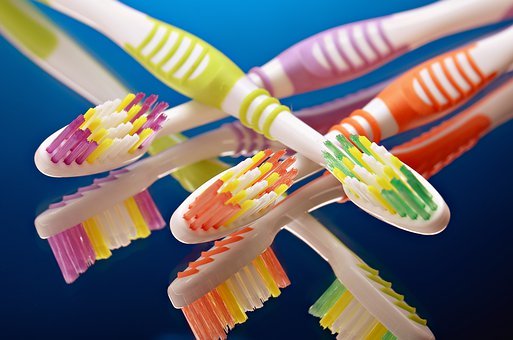 Geschiedenis 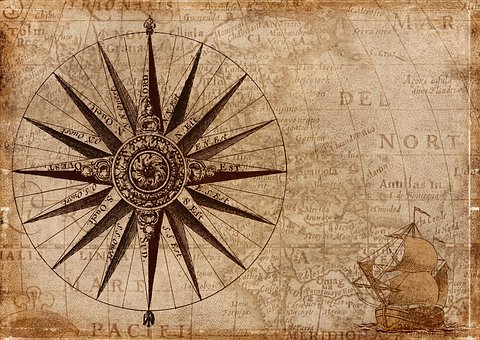 Soorten kunststoffen 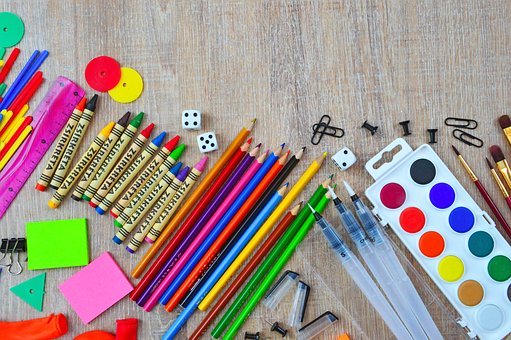 recyclage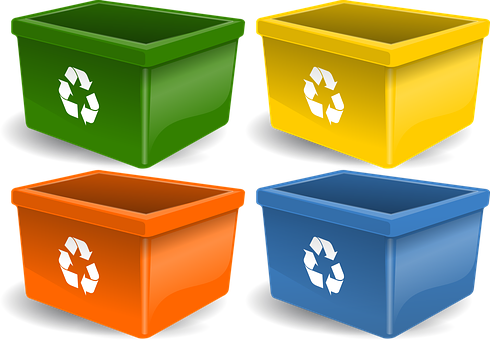 Duurzame ontwikkelingen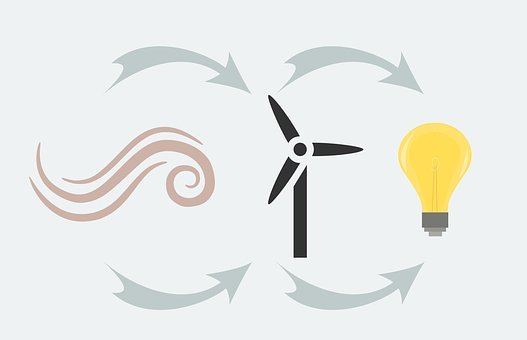 